Конкурсная площадка по компетенции " Флористика" для проведения в  VI Открытого Регионального Чемпионата "Молодые профессионалы" ( WorldSkills Russia) Краснодарского края 2020-2021 чемпионатного года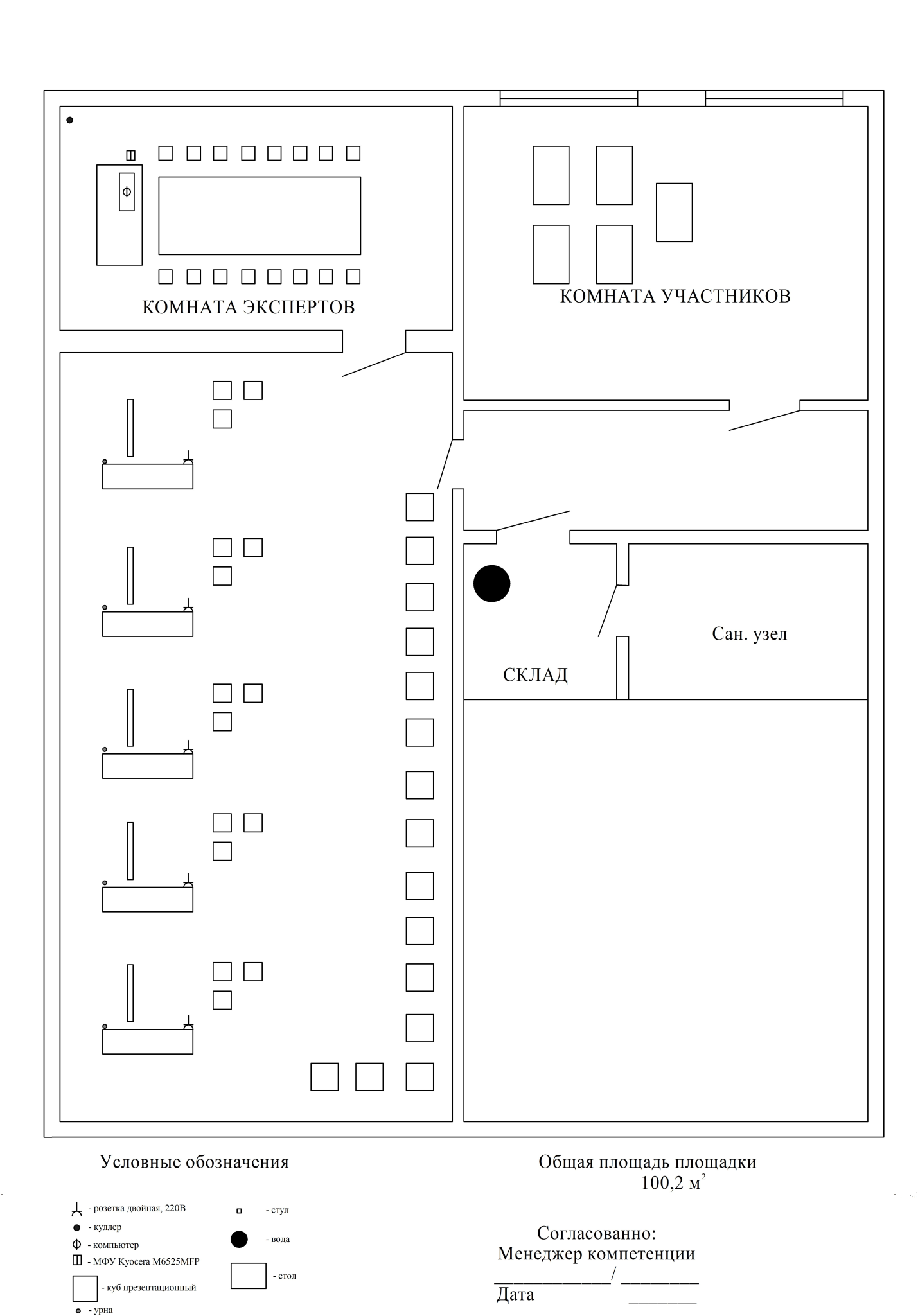 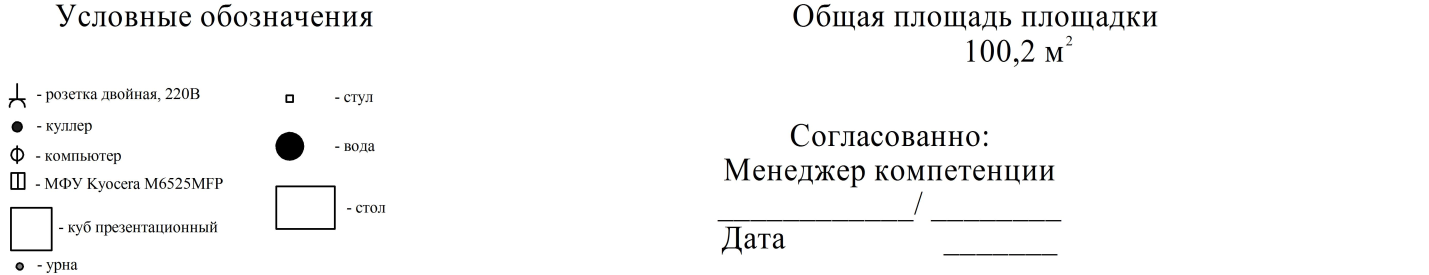 